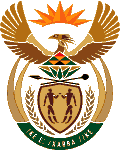 MINISTRY OF ENERGYREPUBLIC OF SOUTH AFRICAPRIVATE BAG x 96, PRETORIA, 0001, Tel (012) 406 7658PRIVATE BAG x 9111, CAPE TOWN, 8000 (021) 469 6412, Fax (021) 465 5980Enquiries: Lebohang .Tshabalala@energy.gov.za	Memorandum from the Parliamentary OfficeNational Assembly : 29672967.	Ms T Gqada (DA) to ask the Minister of EnergyWhether her department has a policy in place allowing Eskom to charge 5 hectare smallholdings over R1 300 per day extra for electricity lines between 1 500 meters and 3 500 meters from the outskirts of towns, as if they were rural lines; if not, (a) what is the position in this regard and (b) on what statutory grounds is Eskom relying to treat the specified smallholdings on the outskirts of towns as if they were big commercial farms; if so, what are the (i) details of the policy and (ii) reasons for having put the policy in place? NW3286EReplyThe Department received the question, reviewed its contents against its mandate and has determined that the most appropriate respondent should be Eskom through the Department of Public Enterprises.